After registering for a photo, you will receive a confirmation email containing information about receiving the image within 4 business days. If you have any questions or you would like to volunteer to participate as a current WISE mentor, please submit this in advance to WISE_GSJC@zmail.com . We look forward to seeing you soon!EVENT DETAILS: February 29, 2024 – 10:00 – 4:00 PDTThe GSJC Chapter WISE Community Group is hosting a WISE LOUNGE open to All.EVENT DETAILS: February 29, 2024 – 10:00 – 4:00 PDTThe GSJC Chapter WISE Community Group is hosting a WISE LOUNGE open to All.EVENT DETAILS: February 29, 2024 – 10:00 – 4:00 PDTThe GSJC Chapter WISE Community Group is hosting a WISE LOUNGE open to All.The Lounge is near registration in the Mt. Diablo Room Events: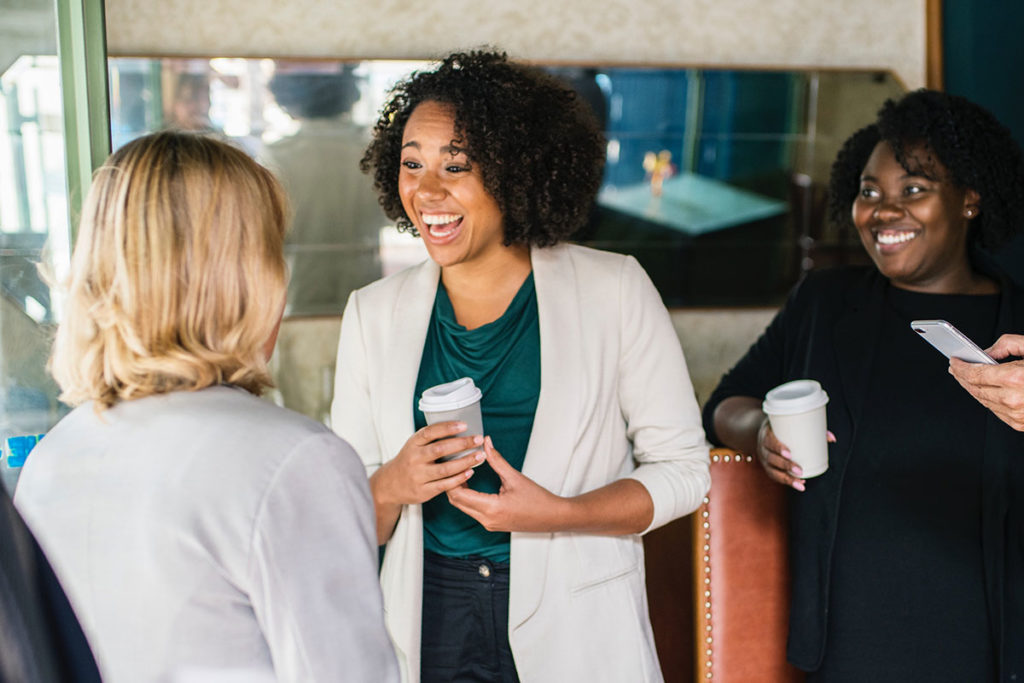 Mentoring Match UpGoal:Mentoring Profiles will be placed on view for those who are interested in being mentored. This is also a chance to ask questions of the mentors as they walk around and get on the spot questions answered regarding the professional experiences of Women In Safety Networking and Photos Goal:Networking is available, and we encourage you to come in, meet the hostesses from Greater San Jose and register to become a member of WISE.There will be an onsite photographer, and the option to take photos for your professional digital services such as resumes or social media platforms. You must sign up for this service and you shall receive your images through your own Dropbox service. Photo Event Registration:Mt. Diablo Room Register HereWISE advances ASSP members and the safety profession through education, mentorship, networking, collaboration, research, and innovation.Join WISE GSJC Chapter:Join ASSP and choose WISE common interest group.